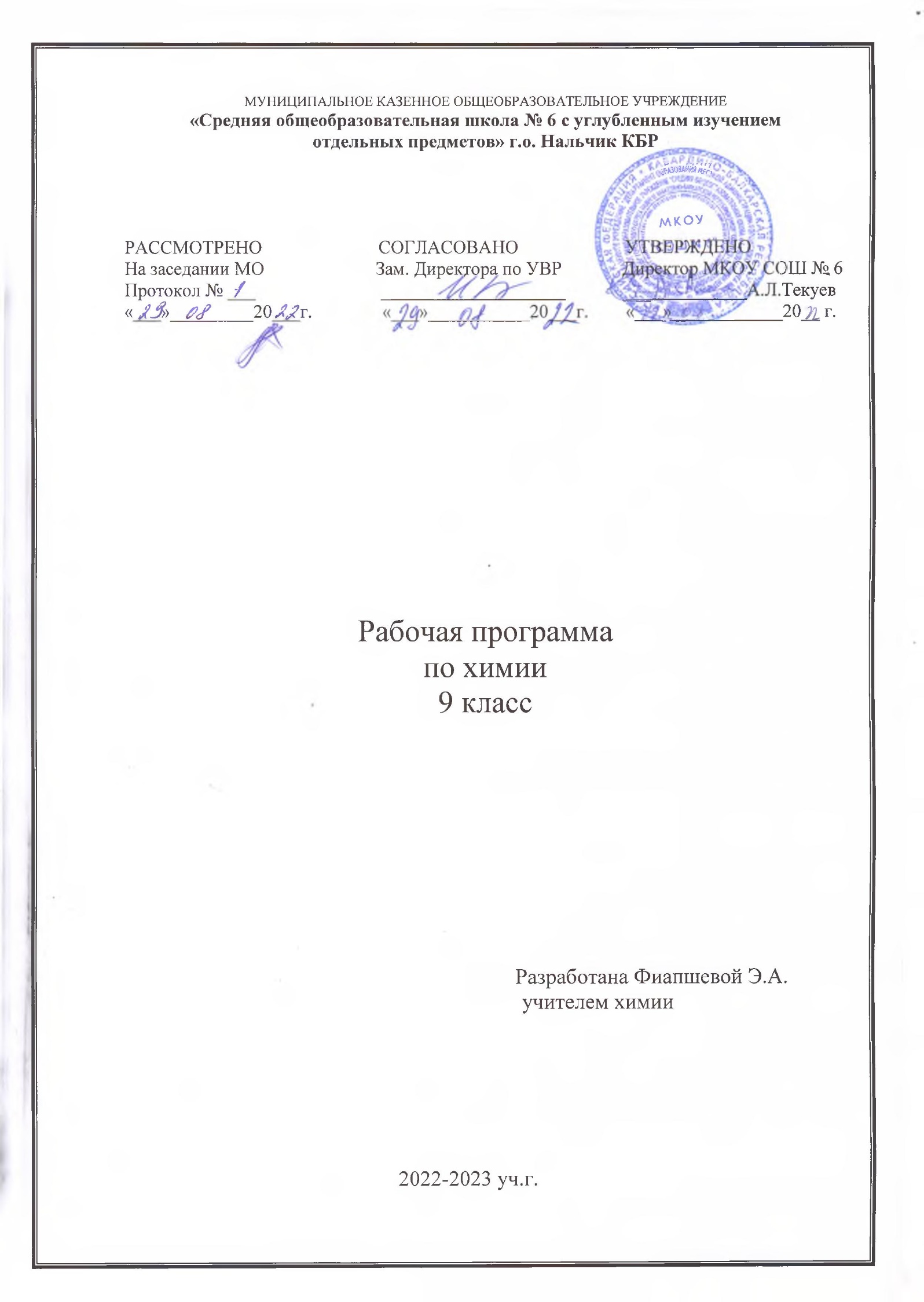 Пояснительная запискаРабочая программа по химии для 9 класса составлена на основе Федерального государственного образовательного стандарта основного общего образования по химии для учащихся 8-9 классов.В программе учитываются основные идеи и положения программы развития универсальных учебных действий для основного общего образования, преемственность с программой начального общего образования.Рабочая программа по химии 9 класса составлена в соответствии с нормативными документами:-Законом РФ «Об образовании в РФ» №273 от 29.12.2012 г.;-Федеральным государственным образовательным стандартом основного общего образования №1897  от 17.12.2010 г.;-Приказом № 345 «О федеральном перечне учебников, рекомендуемых к использованию при реализации имеющих государственную аккредитацию образовательных программ начального общего, основного общего, среднего общего образования от 28 декабря 2018 г.За основу рабочей программы взята программа курса химии для 8-9 классов общеобразовательных учреждений, опубликованная издательством «Просвещение» в 2014 году (Сборник программ курса химии к учебникам химии авторов Г.Е.Рудзитиса, Ф.Г.Фельдмана для 8-9 классов, автор Н.Н.Гара). Согласно учебному плану  на изучение химии в 9 классе  отводится по 2 часа в неделю, 68 часов в год, из них контрольных работ - 4, практических работ-7.Рабочая программа ориентирована на использование учебника Г.Е. Рудзитис, Ф.Г.Фельдман Химия: Неорганическая химия: учебник для 9 класса общеобразовательных учреждений, Москва, Просвещение, 2017 г.Основные цели изучения химии в основной школе:-формирование у обучающихся умения видеть и понимать ценность образования,  значимость химического знания для каждого человека независимо от его  профессиональной деятельности,  умения формулировать и обосновывать собственную  позицию;-формирование у обучающихся целостного представления о мире и роли химии в  создании современной естественнонаучной картины мира, умения объяснять объекты и процессы окружающей действительности - природной, социальной, культурной, технической среды, используя для этого химические знания;-приобретение обучающимися опыта разнообразной деятельности: решения проблем, принятия решений, поиска, анализа и обработки информации, коммуникативных навыков, навыков измерений, безопасного обращения с веществами в повседневной  жизни.Задачи курса химии:-формирование системы химических знаний как компонента естественнонаучной картины мира;-развитие личности обучающихся, их интеллектуальное и нравственное совершенствование, формирование у них гуманистических отношений и экологически целесообразного поведения в быту и трудовой деятельности;-выработка понимания общественной потребности в развитии химии, а также формирования отношения к химии как к возможной области будущей практической деятельности;-формирование умений безопасного обращения с веществами, используемыми в повседневной жизни.Приоритетной задачей преподавания школьного курса химии на этапах основного общего образования является совершенствование методики формирования следующих видов деятельности:познавательной деятельности:-использование для познания окружающего мира наблюдений, эксперимента, моделирования;-приобретение умений различать факты, причины, следствия, доказательства, законы, теории;-приобретение опыта экспериментальной проверки выдвигаемых гипотез; выделение значимых функциональных связей и отношений между объектами изучения; выявление характерных причинно-следственных связей;-творческое решение учебных и практических задач: умение искать оригинальные решения, самостоятельно выполнять различные творческие работы;-умение самостоятельно и мотивированно организовывать свою познавательную деятельность от постановки цели до получения результата и его оценки;информационно-коммуникативной деятельности:-приобретение умения получать информацию из разных источников и использовать ее, умение развернуто обосновывать суждения, давать определения, приводить доказательства;-использование мультимедийных ресурсов и компьютерных технологий для обработки, передачи, систематизации информации, создания баз данных;-презентации результатов познавательной и практической деятельности; владение основными видами публичных выступлений (высказывания, монолог, дискуссия, полемика), следование этическим нормам и правилам ведения диалога и диспут;рефлексивной деятельности:-приобретение умений контроля и оценки своей деятельности;-умение предвидеть возможные результаты своих действий;-объективное оценивание своих учебных достижений, определение собственного отношения к явлениям современной жизни;-осуществление осознанного выбора путей продолжения образования или будущей профессиональной деятельности.Овладение этими видами деятельности как существенными элементами культуры является необходимым условием развития и социализации школьниковОбщая характеристика предметаВ системе естественнонаучного образования химия как учебный предмет занимает важное место в познании законов природы, в материальной жизни общества, в решении глобальных проблем человечества, в формировании научной картины мира, а также в воспитании экологической культуры людей.Химия как учебный предмет вносит существенный вклад в научное миропонимание, в воспитание и развитие учащихся; призвана вооружить учащихся основами химических знаний, необходимых для повседневной жизни, заложить фундамент для дальнейшего совершенствования химических знаний как в старших классах, так и в других учебных заведениях, а также правильно сориентировать поведение учащихся в окружающей среде.Особенности содержания обучения химии в основной школе обусловлены спецификой химии как науки и поставленными задачами.Основными проблемами химии являются изучение состава и строения веществ, зависимости их свойств от строения, получение веществ с заданными свойствами, исследование закономерностей химических реакций и путей управления ими в целях получения веществ, материалов, энергии. Поэтому в программе по химии нашли отражение основные содержательные линии:вещество - знания о составе и строении веществ, их важнейших физических ихимических свойствах, биологическом действии;номенклатура неорганических веществ, т.е. их названия (в том числе итривиальные);химические формулы и уравнения, а также правила перевода информации сестественного языка на язык химии и обратно.Концептуальной основой данного курса химии являются идеи:-интеграции учебных предметов (химия, биология, экология, география, физика и др);-соответствия содержания образования возрастным закономерностям развития школьников;-личностной ориентации содержания образования;-деятельностного характера образования и направленности содержания на формирование общих учебных умений, обобщённых способов учебной, познавательной, практической, творческой деятельности;-формирование у обучающихся готовности использовать усвоенные знания, умения и способы деятельности в реальной жизни для решения практических задач (ключевых компетентностей: в общении, познавательной деятельности).Учитывая, что образовательные результаты на предметном уровне должны подлежать оценке в ходе итоговой аттестации выпускников, в данной учебной программе предметные цели и планируемые результаты обучения конкретизированы до уровня учебных действий, которыми овладевают обучаемые в процессе освоения предметного содержания.В химии, где ведущую роль играет познавательная деятельность, основные виды учебной деятельности ученика на уровне учебных действий включают умения характеризовать, объяснять, классифицировать, овладевать методами научного познания.Описание места предмета в учебном планеОсобенности содержания курса «Химия» являются главной причиной того, что в учебном плане этот предмет появляется последним в ряду естественно - научных дисциплин, поскольку для его освоения школьники должны обладать не только определенным запасом предварительных естественнонаучных знаний, но и достаточно хорошо развитым абстрактным мышлением.Согласно учебному плану  на изучение химии в 9 классе  отводится по 2 часа в неделю, 68 часов в год, из них контрольных работ - 4, практических работ-7, лабораторных опытов – 10.Личностные, метапредметные и предметные результаты Личностными результатами изучения предмета «Химия» в 9 классе являются следующие умения:-постепенно выстраивать собственное целостное мировоззрение: осознавать современное многообразие типов мировоззрения, общественных, религиозных, атеистических, культурных традиций, которые определяют разные объяснения происходящего в мире; с учётом этого многообразия постепенно вырабатывать свои собственные ответы на основные жизненные вопросы, которые ставит личный жизненный опыт; учиться признавать противоречивость и незавершённость своих взглядов на мир, возможность их изменения;-учиться использовать свои взгляды на мир для объяснения различных ситуаций, решения возникающих проблем и извлечения жизненных уроков;-осознавать свои интересы, находить и изучать в учебниках по разным предметам материал (из максимума), имеющий отношение к своим интересам;-использовать свои интересы для выбора индивидуальной образовательной траектории, потенциальной будущей профессии и соответствующего профильного образования;-приобретать опыт участия в делах, приносящих пользу людям;-учиться самостоятельно выбирать стиль поведения, привычки, обеспечивающие безопасный образ жизни и сохранение здоровья - своего, а также близких людей и окружающих;-учиться самостоятельно противостоять ситуациям, провоцирующим на поступки, которые угрожают безопасности и здоровью;-выбирать поступки, нацеленные на сохранение и бережное отношение к природе, особенно живой, избегая противоположных поступков, постепенно учась и осваивая стратегию рационального природопользования;-учиться убеждать других людей в необходимости овладения стратегией рационального природопользования;-использовать экологическое мышление для выбора стратегии собственного поведения в качестве одной из ценностных установок;-средством развития личностных результатов служат учебный материал и продуктивные задания учебника, нацеленные на умение оценивать поведение человека с точки зрения химической безопасности по отношению к человеку и природе.Метапредметными результатами изучения курса «Химия» в 9-ом классе является формирование универсальных учебных действий (УУД): регулятивных, познавательных, коммуникативных.Регулятивные УУД-Самостоятельно обнаруживать и формулировать проблему в классной и индивидуальной учебной деятельности.-Выдвигать версии решения проблемы, осознавать конечный результат, выбирать из предложенных и искать самостоятельно средства достижения цели.-Составлять (индивидуально или в группе) план решения проблемы (выполнения проекта).-Подбирать к каждой проблеме (задаче) адекватную ей теоретическую модель.-Работая по предложенному и самостоятельно составленному плану, использовать, дополнительные средства (справочная литература, сложные  приборы, компьютер).-Планировать свою индивидуальную образовательную траекторию.-Работать по самостоятельно составленному плану, сверяясь с ним и  с целью  деятельности, исправляя ошибки, используя самостоятельно подобранные средства,  в том числе и Интернет.-Свободно пользоваться выработанными критериями оценки и самооценки, исходя из   цели и имеющихся критериев, различая результат и способы действий.-В ходе представления проекта давать оценку его результатам.-Самостоятельно осознавать причины своего успеха или неуспеха и находить способы   выхода из ситуации неуспеха.-Уметь оценить степень успешности своей индивидуальной образовательной  деятельности.-Давать оценку своим личностным качествам и чертам характера («каков я»),  определять направления своего развития («каким я хочу стать», «что мне для этого надо сделать»).-Средством формирования регулятивных УУД служат технология проблемного диалога на этапе изучения нового материала и технология оценивания образовательных достижений (учебных успехов).Познавательные УУД-Анализировать, сравнивать, классифицировать и обобщать понятия: давать определение понятиям на основе изученного на различных предметах учебного материала; обобщать понятия, осуществлять логическую операцию перехода от  понятия с меньшим объёмом к понятию с большим объёмом.-Строить логическое рассуждение, включающее установление причинноследственных связей.-Создавать модели с выделением существенных характеристик объекта, преобразовывать модели с целью выявления общих законов, определяющих данную  предметную область.-Представлять информацию в виде конспектов, таблиц, схем, графиков.-Преобразовывать информацию из одного вида в другой и выбирать удобную для себя  форму фиксации и представления информации. Представлять информацию в  оптимальной форме в зависимости от адресата.-Понимая позицию другого, различать в его речи: мнение (точку зрения), доказательство (аргументы), факты; гипотезы, аксиомы, теории. Для этого самостоятельно использовать различные виды чтения (изучающее, просмотровое, ознакомительное, поисковое), приемы слушания.-Самому создавать источники информации разного типа и для разных аудиторий,  соблюдать информационную гигиену и правила информационной безопасности.-Уметь использовать компьютерные и коммуникационные технологии как инструмент  для достижения своих целей. Уметь выбирать адекватные задаче инструментальные   программно-аппаратные средства и сервисы.Коммуникативные УУД-Отстаивая свою точку зрения, приводить аргументы, подтверждая их фактами.-В дискуссии уметь выдвинуть контраргументы, перефразировать свою мысль (владение механизмом эквивалентных замен).-Учиться критично относиться к своему мнению, с достоинством признавать ошибочность своего мнения (если оно таково) и корректировать его.-Понимая позицию другого, различать в его речи: мнение (точку зрения), доказательство (аргументы), факты; гипотезы, аксиомы, теории.-Уметь взглянуть на ситуацию с иной позиции и договариваться с людьми иных позиций.Средством формирования коммуникативных УУД служат технология проблемного диалога (побуждающий и подводящий диалог) и работа в малых группах, также использование на уроках элементов технологии продуктивного чтения.Предметными результатами изучения предмета «Химия»  в 9-ом классе являются следующие умения:1-я линия развития - осознание роли веществ:-объяснять функции веществ в связи с их строением.2-я линия развития - рассмотрение химических процессов:-характеризовать химические реакции;-объяснять различные способы классификации химических реакций.-приводить примеры разных типов химических реакций.3-я линия развития - использование химических знаний в быту:-использовать знания по химии для оптимальной организации борьбы с  инфекционными заболеваниями, вредителями домашнего и приусадебного хозяйства;-пользоваться знаниями по химии при использовании средств бытовой химии.4-я линия развития - объяснять мир с точки зрения химии:-находить в природе общие свойства веществ и объяснять их;-характеризовать основные уровни организации химических веществ.5-я линия развития - овладение основами методов познания, характерных для естественных наук: -понимать роль химических процессов, протекающих в природе; -уметь проводить простейшие химические эксперименты.6-я линия развития - умение оценивать поведение человека с точки зрения химической безопасности по отношению к человеку и природе:-характеризовать экологические проблемы, стоящие перед человечеством;-находить противоречия между деятельностью человека и природой и предлагать способы устранения этих противоречий;-объяснять и доказывать необходимость бережного отношения к природе;-применять химические знания для организации и планирования собственного здорового образа жизни и деятельности, благополучия своей семьи и благоприятной среды обитания человечества. СОДЕРЖАНИЕ УЧЕБНОГО КУРСАПовторение основных вопросов курса химии 8 класса (5 часов)Периодический закон и периодическая система химических элементов Д.И.Менделеева. Состав и строение атома.Электроотрицательность элементов. Основные виды химической связи.Классификация неорганических веществ. Химические свойства оксидов, оснований, кислот, солей. Генетические связи между классами неорганических веществ. 
Раздел 1. Многообразие химических реакций (16 часов)Тема 1. Классификация химических реакций (6 часов)Классификация химических реакций: реакции соединения, разложения, замещения, обмена.Окислительно-восстановительные реакции. Тепловой эффект химических реакций. Экзо- и эндотермические реакции.Скорость химических реакций. Первоначальные представления о катализе.Обратимые и необратимые реакции. Понятие о химическом равновесии.Демонстрации1.Примеры экзотермических  и эндотермических реакцийПрактические работы          Практическая работа №1 «Изучение влияния условий проведения химической          реакции на ее скорость»Расчетные задачиВычисления по термохимическим уравнениямТема 2. Химические реакции в водных растворах (10 часов)Электролиты и неэлектролиты. Электролитическая диссоциация веществ в водных растворах. Ионы. Катионы и анионы. Электролитическая диссоциация кислот, щелочей и солей. Слабые и сильные электролиты. Степень диссоциации. Реакции ионного обмена. Свойства ионов. Определение ионов. Гидролиз солей.Демонстрации2. Испытание растворов веществ на электрическую проводимостьЛабораторные опытыРеакции обмена между растворами электролитовПрактические работы         Практическая работа №2 «Решение экспериментальных задач по теме «Электролитическая диссоциация»         Расчетные задачи   2.Вычисления по химическим уравнениям Раздел 2. Многообразие веществ (41 час)Тема 3. Галогены (5 часов)Положение галогенов в периодической системе и строение их атомов. Физические и химические свойства галогенов. Сравнительная характеристика галогенов. Применение галогенов. Хлор. Хлороводород. Соляная кислота и её соли.Демонстрации 3 Физические свойства галогенов 4.Получение хлороводорода и растворение его в воде 5. Распознавание хлорид-иона в раствореЛабораторные опыты        2.Вытеснение галогенами друг друга из растворов соединений Практические работы Практическая работа №3 «Получение соляной кислоты и изучение ее свойств»Расчетные задачи2.Вычисления по химическим уравнениямТема 4. Кислород и сера (5 часов)Положение кислорода и серы в периодической системе химических элементов, строение их атомов.Сера. Аллотропия серы. Физические и химические свойства серы. Применение серы. Сероводород. Сульфиды. Сернистый газ. Сернистая кислота и её соли. Оксид серы(VI). Серная кислота и её соли. Окислительные свойства концентрированной серной кислоты.  Демонстрации 6.Знакомство с образцами природных соединений серы Лабораторные опыты        3.Распознавание сульфат-иона в растворе Практические работы Практическая работа №4 «Решение экспериментальных задач по теме «Кислород и сера»        Расчетные задачи        2.Вычисления по химическим уравнениям (с участием растворов веществ)Тема 5. Азот и фосфор (10 часов)Положение азота и фосфора в ПСХЭ, строение их атомов. Азот, физические и химические свойства, получение и применение. Круговорот азота в природе. Аммиак: физические ихимические свойства, получение и применение. Соли аммония. Оксиды азота (II) и (IV). Азотная кислота и ее соли.    Окислительные свойства азотной кислоты. Фосфор. Аллотропия фосфора. Физические и химические свойства фосфора. Оксид фосфора (V). Ортофосфорная кислота и ее соли. Минеральные удобрения. Демонстрации7.Получение аммиака и его растворение в воде8.Качественная реакция на нитрат-ион9.Качественная реакция на фосфат-ион10.Ознакомление с образцами минеральных удобренийЛабораторные опыты4.Распознавание солей аммония  Практические работы Практическая работа №5 «Получение аммиака и изучение его свойств»      Расчетные задачи      2.Вычисления по химическим уравнениям  ( с участием растворов веществ)Тема 6. Углерод и кремний (10 часов)Положение углерода и кремния в ПСХЭ, строение их атомов. Углерод, аллотропные модификации, физические и химические свойства углерода. Круговорот углерода в природе. Угарный газ, свойства и физиологическое действие на организм. Углекислый газ. Угольная кислота и ее соли. Кремний. Оксид кремния (IV). Кремниевая кислота и ее соли. Стекло. Цемент. Демонстрации11.Кристаллическая решетка угля и графита12.Адсорбция на примере активированного угля13.Ознакомление с образцами природных карбонатов и силикатов14.Ознакомление с видами стекла Лабораторные опыты5. Качественная реакция на углекислый газ6. Качественная реакция на карбонат-ион Практические работыПрактическая работа №6 «Получение оксида углерода (IV) и изучение его свойств. Распознавание карбонатов» Расчетные задачи2.Вычисления по химическим уравнениям (с участием растворов веществ)Тема 7. Металлы (11 часов)Положение металлов в ПСХЭ Д.И.Менделеева.   Металлическая связь. Физические и химические свойства металлов. Ряд напряжения металлов. Понятие о металлургии. Способы получения металлов. Сплавы (сталь, чугун, дюралюминий, бронза). Проблемы безотходного производства в металлургии и охрана окружающей среды.Щелочные металлы. Положение щелочных металлов в периодической системе и строение атомов. Нахождение в природе. Физические и химические свойства. Применение щелочных металлов и их соединений.Кальций и его соединения. Жесткость воды и способы ее устранения.Алюминий. Положение алюминия в периодической системе и строение его атома.Нахождение в природе. Физические и химические свойства алюминия. Амфотерностьоксида и гидроксида алюминия. Железо. Положение железа в периодической системе и строение его атома. Нахождение в природе. Физические и химические свойства железа. Оксиды, гидроксиды и соли железа (II) и железа (III).Промышленные способы получения железа и его сплавов.  Демонстрации15.Образцы металлов16.Кристаллические решетки металлов17.Химические свойства металлов18.Коррозия металлов 19.Ознакомление с образцами важнейших соединений натрия, калия, природных соединений кальция, соединениями алюминия20.Взаимодействие щелочных, щелочноземельных металлов с водой21.Устранение жесткости воды 22.Природные соединения железа Лабораторные опыты7. Взаимодействие металлов с растворами солей8.Ознакомление со свойствами и взаимопревращением карбонатов и гидрокарбонатов9.Получение  гидроксида алюминия и взаимодействие его с кислотами и щелочами10.Качественные реакции  на ионы Fe2+ и Fe3+Практические работыПрактическая работа №7 Решение  экспериментальных задач по теме «Металлы и их соединения»Расчетные задачи     2.Вычисления по химическим уравнениям (с участием растворов веществ)Раздел III.  Первоначальные  представления об органических веществах(7часов)Первоначальные сведения о строении органических веществ. Основные положения теории органических соединений A.M. Бутлерова. Изомерия. Упрощенная классификация органических соединений.Предельные углеводороды: состав, строение, свойства (горение, реакция замещения). Применение предельных углеводородов. Понятие о гомологах и гомологических рядах. Непредельные     углеводороды:     состав,     строение,     свойства (горение,     реакция присоединения). Применение непредельных углеводородов.Природные источники углеводородов, их значимость. Защита атмосферного воздуха от загрязнений.Кислородсодержащие органические вещества: спирты, карбоновые кислоты, сложные эфиры, жиры, углеводы (общие понятия). Общие понятия об аминокислотах и белках. Демонстрации23.Модели молекул органических соединений24.Горение метана и обнаружение продуктов горенияТЕМАТИЧЕСКОЕ ПЛАНИРОВАНИЕКонтрольные и практические работы,            лабораторные опытыОписание учебно-методического и материально- технического обеспечения образовательного процессаУчебно-методический комплектН.Н.Гара Химия Рабочие программы. Предметная линия учебников Г.Е. Рудзитис, Ф.Г. Фельдман. 8-9 классы/ Н.Н. Гара.- М.: Просвещение, 2014.А.М.Радецкий Химия: дидактический материал 8-9 кл./ А.М. Радецкий.- М.: Просвещение, 2011Г.Е. Рудзитис Химия 9 класс: учебник для общеобразовательных учреждений/Г.Е. Рудзитис, Ф.Г. Фельдман.- М.: Просвещение, 2014.Химия 9 класс: электронное приложение к учебнику.Материально-техническое обеспечение образовательного процессаК материально-техническому обеспечению  образовательного процесса по химии  относятся:-коллекции, -химические реактивы и материалы,-химическая лабораторная посуда, приборы и аппараты,-модели,-учебные пособия на печатной основе, -дидактические материалы,-экранно-звуковые средства обучения.Коллекции. Коллекции минералов и горных пород, металлов и сплавов, минеральных удобрений, пластмасс, каучуков, волокон и т. д. Ознакомление учащихся с образцами исходных веществ, полупродуктов и готовых изделий позволяет получить наглядное представление об этих материалах, их внешнем виде, а также о некоторых физических свойствах. Значительные учебно-познавательные возможности имеют коллекции, изготовленные самими обучающимися. Предметы для таких коллекций собираются во время экскурсий и других внеурочных занятий.Коллекции используются только для ознакомления учащихся с внешним видом и физическими свойствами изучаемых веществ и материалов. Для проведения химических опытов коллекции использовать нельзя.Химические реактивы и материалы. Обращение со многими веществами требует строгого соблюдения правил техники безопасности, особенно при выполнении опытов самими учащимися. Все необходимые меры предосторожности указаны в соответствующих документах и инструкциях, а также в пособиях для учителей химии.Наиболее часто используемые реактивы и материалы:-простые вещества - медь, натрий, кальций, алюминий, магний, железо, цинк, сера;-оксиды - меди (II), кальция, железа (III), магния;-кислоты - соляная, серная, азотная;-основания - гидроксид натрия, гидроксид кальция, гидроксид бария, 25%-ный  водный раствор аммиака;-соли - хлориды натрия, меди (II), железа (Ш); нитраты калия, натрия, серебра; сульфаты меди (П), железа (П), железа (Ш), алюминия, аммония, калия, бромид натрия;-органические соединения - крахмал, глицерин, уксусная кислота, метиловый оранжевый, фенолфталеин, лакмус.Химическая лабораторная посуда, аппараты и приборы. Химическая посуда подразделяется на две группы:- для выполнения опытов учащимися;      - для проведения демонстрационных опытов.Приборы, аппараты и установки, используемые на уроках химии, подразделяют на основе протекающих в них физических и химических процессов с участием веществ, находящихся в разных агрегатных состояниях:-приборы для работы с газами - получение, собирание, очистка, сушка, поглощение газов; -аппараты и приборы для опытов с жидкими и твердыми веществами - перегонка, фильтрование, кристаллизация; проведение реакций между твердым веществом и жидкостью, жидкостью и жидкостью, твердыми веществами.Вне этой классификации находятся две группы учебной аппаратуры:      -для изучения теоретических вопросов химии - иллюстрация закона сохранения      массы веществ,      -для иллюстрации химических основ заводских способов получения некоторых      веществ (серной кислоты, аммиака и т. п.).Вспомогательную роль играют измерительные и нагревательные приборы, различные приспособления для выполнения опытов.Модели. Объектами моделирования в химии являются атомы, молекулы, кристаллы, заводские аппараты, а также происходящие процессы. В преподавании химии используются модели кристаллических решеток алмаза, графита,  оксида углерода(IV), йода, железа, меди, магния. Учебные пособия на печатной основе. В процессе обучения химии используются следующие таблицы постоянного экспонирования: - «Периодическая система химических элементов Д. И. Менделеева»,- «Таблица растворимости кислот, оснований и солей», - «Электрохимический ряд напряжений металлов».Дидактические материалы. Для организации самостоятельной работы обучающихся на уроках используют разнообразные дидактические материалы: тетради на печатной основе, задания ля самостоятельных, проверочных, контрольных работ.Экранно-звуковые средства обучения. В процессе изучения отельных тем используются видеоопыты, презентации, компьютерные тренажеры, которые предполагают использование компьютера, ноутбука, проектора, интерактивной доски, экрана. Планируемые   предметные результаты В результате изучения химии в 9 классе ученик  должензнать:химическую символику: знаки химических элементов, формулы химических веществ и уравнения химических реакций;важнейшие химические понятия: химический элемент, атом, молекула, относительные атомная и молекулярная массы, ион, химическая связь, вещество, классификация веществ, моль, молярная масса, молярный объем, химическая реакция, классификация реакций, окислитель и восстановитель, окисление и восстановление;основные законы химии: сохранения массы веществ, постоянства состава, периодический закон Д.И.Менделеева;уметь:называть: знаки химических элементов, соединения изученных классов, типы химических реакций;объяснять: физический смысл атомного (порядкового) номера химического элемента, номеров группы и периода, к которым элемент принадлежит в периодической системе Д.И. Менделеева: закономерности изменения свойств элементов в пределах малых периодов и главных подгрупп;характеризовать: химические элементы (от водорода до кальция) на основе их положения в периодической системе Д.И.Менделеева и особенностей строения их атомов; связь между составом, строением и свойствами веществ; химические свойства основных классов неорганических веществ;определять: состав веществ по их формулам, принадлежность веществ к определенному классу(группе) соединений ( простые и сложные вещества, металлы и неметаллы, оксиды, основания, кислоты, соли), типы химических реакций, валентность и степень окисления элемента в соединениях, тип химической связи в соединениях;составлять: формулы неорганических соединений изученных классов; схемы строения атомов, формулы оксидов, водородных соединений неметаллов, гидроксидов. солей; схемы строения атомов первых двадцати элементов периодической системы; уравнения химических реакций;обращаться с химической посудой и лабораторным оборудованием;распознавать опытным путем: кислород, водород, углекислый газ, растворы кислот и щелочей.вычислять: массовую долю химического элемента по формуле соединения; массовую долю вещества в растворе; количество вещества, объем или массу по количеству вещества, объему или массе реагентов или продуктов реакции;использовать приобретенные знания и умения в практической деятельности и повседневной жизни для безопасного обращения с веществами и материалами, экологически грамотного поведения в окружающей среде; оценки влияния химического загрязнения окружающей среды на организм человека, критической оценки информации о веществах, используемых в быту, приготовления растворов заданной концентрации;делать  сообщения, презентации, проекты. № п/пРазделКол-вочасовОсновные виды учебной деятельностиПовторение основных вопросов курса химии 8-го класса5Знать структуру Периодической системы химических элементов.Знать состав атома (заряд ядра, число протонов, нейтронов, электронов), строение атома (распределение электронов по электронным слоям).Знать понятие электроотрицательности.Знать основные виды химической связи: ковалентная неполярная, ковалентная полярная, ионная. Знать классификацию неорганических веществ (металлы и неметаллы, простые и сложные вещества, оксиды, основания, кислоты, соли)Называть вещества, составлять формулы по названиям.Составлять химические уравнения, расставлять коэффициенты.IМногообразиехимическихреакций 16Классифицировать химические реакции.Приводить примеры реакций каждого типа. Распознавать окислительно-восстановительныереакции по уравнениям реакций.Определять по уравнению реакции окислитель, восстановитель, процесс окисления, восстановления. Наблюдать и описывать химические реакции с помощью естественного языка и языка химии. Исследовать условия, влияющие на скорость химической реакции.Давать определения понятий «катализатор», «ингибитор». Исследовать факторы, влияющие на скорость химической реакции.Исследовать свойства изучаемых веществ. Наблюдать и описывать химические реакции с помощью естественного языка и языка химии. Делать выводы из результатов проведённых химических экспериментов.Наблюдать демонстрируемые и самостоятельно проводимые опыты. Соблюдать правила техники безопасности.Описывать свойства изучаемых веществ на основе наблюдений за их превращениями.Обобщать знания и делать выводы, участвовать в обсуждении результатов опытов. Составлятьтермохимические уравнения реакций, вычислятьтепловой эффект по термохимическому уравнению.Проводить наблюдения за поведением веществ в растворах,	за химическими реакциями, протекающими в растворах.Давать определения понятий «электролит»,«неэлектролит», «электролитическая диссоциация».Конкретизировать понятие «ион». Обобщать понятия «катион», «анион».Исследовать свойства растворов электролитов. Характеризовать условия течения реакций до конца в растворах электролитов.Объяснять сущность реакций ионного обмена. Составлять уравнения реакций ионного обмена.IIМногообразие веществ41Объяснять закономерности изменения свойств неметаллов в малых периодах и А-группах. Характеризовать химические элементы на основе их положения в периодической системе и особенностей строения их атомов.Делать умозаключения о характере изменения свойств химических элементов с увеличением зарядов атомных ядер. Пользоваться информацией из других источников для подготовки кратких сообщений.Готовить презентации по теме.Распознавать опытным путём соляную кислоту и её соли, а также бромиды и иодиды.Использовать приобретённые знания и умения в практической деятельности и повседневной жизни с целью безопасного обращения с веществами и материалами и экологически грамотного Характеризовать элементы VIIA-.VIA-, VA-. IVA- групп на основе их положения в периодической системе и особенностей строения их атомов. Объяснять закономерности изменения свойств элементов этих групп.Характеризовать аллотропию кислорода, серы, фосфора, углерода как одну из причин многообразия веществ.Описывать свойства веществ в ходе демонстрационного и лабораторного эксперимента. Соблюдать технику безопасности. Оказывать первую помощь при отравлениях, ожогах и травмах, связанных с реактивами и лабораторным оборудованием.Исследовать свойства изучаемых веществ. Наблюдать химические и физические превращения изучаемых веществ. Описывать химические реакции, наблюдаемые в ходе эксперимента. Делать выводы из результатов проведённых химических экспериментов.Классифицировать изучаемые вещества по составу,развивая информационную компетентностьIIIПервоначальные представления об органическихвеществах7Различать предметы органической и неорганической химии. Классифицировать органические вещества. Объяснять причины многообразия органических веществ. Отражать состав и строение органических веществ с помощью структурных формул. Определять принадлежность веществ к различным классам. Называть по международной номенклатуре. Устанавливать зависимость свойств от строения. Соблюдать правила экологически грамотного и безопасного обращения с некоторыми органическими веществами.ТемаКол-во   часовКонтрольные работыПрактические работыЛабораторные опытыПовторение основных вопросов курса химии 8 класса5      -    -    -Раздел I. Многообразие химических реакций16      1    2    1Тема 1. Классификация химических реакций       6   -1-Тема 2. Химические растворы в растворах        10111Раздел 2. Многообразие веществ41359Тема 3. Галогены       5             -             11Тема 4. Кислород и сера        51    1   1Тема 5. Азот и фосфор       10            - 11Тема 6. Углерод и фосфор       101 12Тема 7.Металлы       11   1    14Раздел III.Первоначальные представления об органических веществах       7-       -          -Всего684710